Cardiac Rehab at Home During this pandemic, many of us are frustrated by not getting to the gym. But what if your life depends on getting some exercise? For patients who have had a heart attack, cardiac rehabilitation decreases cardiac mortality by 57%. The team at the Durham Veterans Affairs Healthcare System wanted to decrease travel to central locations for rehabilitation, so they adopted the Office of Rural Health Home-based Cardiac Rehabilitation Program. Adrienne Wagenblast, RN is the Program Director, and her work is saving Veteran Lives. More results from home-based Cardiac Rehab: 41% more steps per week, 19% increase in patient’s confidence to impact their own health, and a 21% reduction in feelings of depression and hopelessness. #Yearofthe nurse #VAnursessavelives  https://www.ruralhealth.va.gov/docs/promise/ORH_RuralPromisingPractice_RemoteCardiacCare__Overview_FINAL-508.pdf 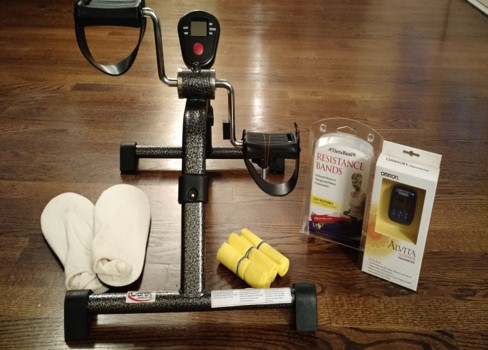 